法兰克福照明展暨德国、荷兰培训考察方案    (8天6晚含到达国内日）行程安排行程安排行程安排行程安排日期地点时间考察内容Day 13月7日周六国内--慕尼黑全天机场接机，根据抵达时间安排观光游览，或前往酒店办理入驻，休息调整时差。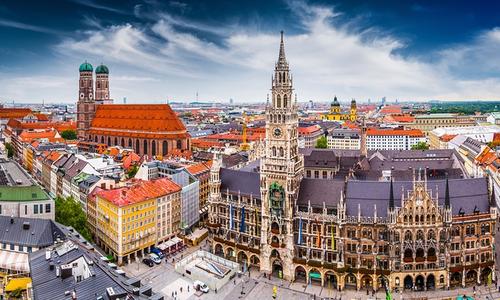 慕尼黑是德国第三大城市、巴伐利亚州的州府和最大城市，建城于 1158年。它不仅是高科技中心城市，同时也是德国乃至世界级的主要金融城市。慕尼黑具有非常悠久的历史文化传统，不仅艺术生活丰富，而且十分注重对传统民风民俗和风土文物的保护。在慕尼黑，博物馆、画廊和剧院遍布市区。它们当中的多数集中在老城中心区，那里最著名的有德意志博物馆、新老绘画陈列馆等。住宿1：慕尼黑Day 23月8日周日慕尼黑--新天鹅堡全天早餐后前往新天鹅堡游览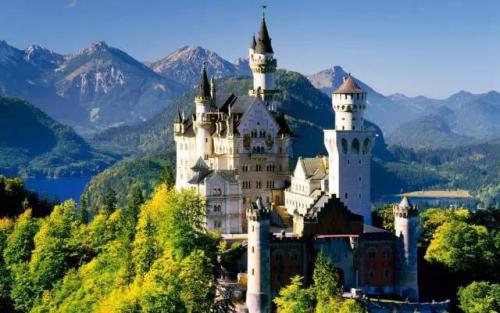 新天鹅城堡是德国的象征， 由于是迪斯尼城堡的原型，也有人叫灰姑娘城堡。建于1869年。这座城堡是巴伐利亚国王路德维希二世的行宫之一。共有360个房间，其中只有14个房间依照设计完工，其他的346个房间则因为国王在1886年逝世而未完成。是德国境内受拍照最多的建筑物，也是最受欢迎的旅游景点之一。Day 23月8日周日慕尼黑--新天鹅堡全天住宿：慕尼黑Day 33月9日周一慕尼黑--法兰克福上午公务参访：欧司朗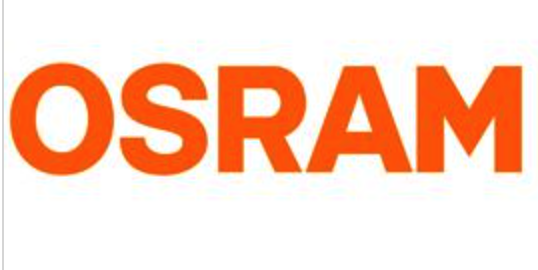 欧司朗（OSRAM）集团总部位于德国慕尼黑，是一家拥有超过110年品牌历史的高科技公司。众多世界著名工程都选择了欧司朗的照明产品和解决方案。产品主要基于半导体技术，从虚拟现实、自动驾驶、智能手机，到建筑和城市中的智慧互联照明解决方案 。欧司朗公司在法兰克福和慕尼黑证券交易所上市。Day 33月9日周一慕尼黑--法兰克福下午前往德国法兰克福（392km）法兰克福是德国乃至欧洲重要的工商业、金融服务业和交通中心，全城拥有超过324家银行，经营着德国85%的股票交易、欧洲规模最大的国际性车展。同时法兰克福也是著名的国际会展中心城市。每年至少有50多个重要展览在这里举行，是欧洲大陆最繁忙的展览场所。主要展会有国际汽车展、传统的图书展、全球最大的消费品展等。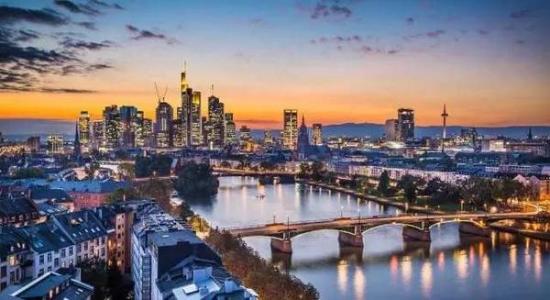 住宿3：法兰克福Day 43月10日周二法兰克福全天2020法兰克福国际灯光照明及建筑物技术与设备展览会Light+Building Light + Building 每两年一届在德国法兰克福展览基地举 办，是全球最大的照明与建筑电气博览会， 博览会将展现减少修建能源消耗的一起又提 高舒适度的解决方案。从经过光伏发电和电力驱动的 LED 技 术到经过智能电表和智能电网的 智能电力运用都会呈如今展会上。这要归功于照明与网络修建效劳技能的结合，参展商才有 时机展现出商品与技能效劳的多样性，这将为充分开发修建内的节约能源的潜能做 出严重贡 献。 Light + Building 的成功理念建立在当时的发展趋势上，它是全部的, 实力雄厚的, 而且是 以将来为导向的。 两年一届的 Light + Building 是国际上专业领域内最 首要的博览会之一。从投资者到修建师，从高级工程师到 方案工程师、流程工程师和操作人员，从批发 商到零售商，全世界灯光照明、电镀技能，以 及房子和修建物自动化职业的专业人士无一不被 Light + Building 所招引。 如今 Light+Building 作为专业领域内最首要而且最大的博览会，得到了来自德国电气电子 制造商协会、 德国机械设备制造业联合会、德国卫浴、供热和空调设备联盟等抢先交易协会 的大力支持。在这里您将接触到来自世界各地的高级工程师、公司决策者、批发商和零售商 等专业的方针客户集体，保证您在最高端的渠道上展现商品，而且更直接的了解最新潮活动 向和最领先的科学技能。法兰克福绝佳的地理环境，可以使您更容易地进入广阔的国际交易商场。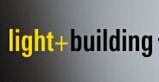 住宿4：法兰克福Day 53月11日周三法兰克福--吕德斯海姆全天游览莱茵河谷著名雷司令葡萄酒产区-吕德斯海姆酒乡吕德斯海姆坐落在河岸森林密布的缓缓的山坡上，满城都是重重叠叠的红色屋顶和绿树掩隐的街道，浸漫着花香，闪烁着阳光。小城的一切都是小巧而精致的，葡萄园随着季节的变幻而改变颜色，风光如画的村庄掩映在葡萄园中，每一处庄园都是一个古老的故事。小城里有条极狭长的酒巷，两旁排列着装饰或亲切或华丽的酒馆，许多酒馆都有乐队现场表演，演唱风情浓郁的歌谣。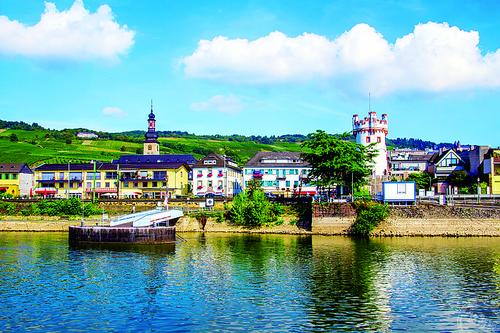 住宿5：法兰克福Day 63月12日周四法兰克福全天法兰克福照明大师培训精选课程9:00参观设计工作室Rang（就在培训现场旁边）9:20欢迎并相互介绍9:30西蒙·麦卡蒂（Simon McCartey），照明物理学院，香港/墨尔本，香港灯光交响乐-世界各地建筑物、照明或摩天大楼、灯会的定制灯具10:30沃尔夫冈·朗，城市景观，都市之光，区域空间+城市之光12.00-13:00中午休息13:00 Roger Narboni，巴黎灯光设计概念总裁城市和区域照明节+项目——及其实现14:30马克·伯顿·佩奇，里昂照明城市社区国际LUCI总裁，www.luiassociation.org世界范围内的大型照明项目和节日：LUCI能提供什么帮助来实现它们短暂休息16:00-17:00讨论、结业仪式和证书发放以上仅供参考，根据使其情况可能会有微调。晚间自由活动，参观“法兰克福灯光艺术与城市设计双年展“住宿6：法兰克福Day 73月13日周五 法兰克福--国内全天根据航班时间进行城市游览或市区购物之后前往机场办理乘机和退税手续，返回国内。住宿：飞机上Day 83月14日周六   国内全天到达国内，回到温暖的家。